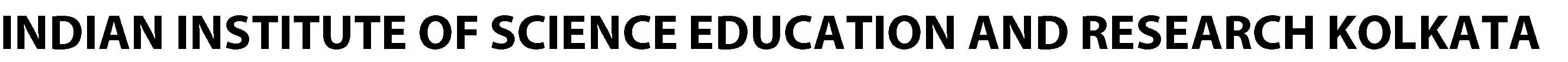                                               Mohanpur –  741 246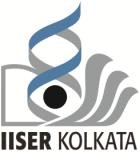 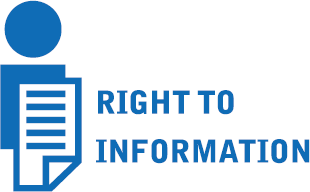              (Sample format for seeking information under RTI Act, 2005) Application under Section 6 (1) of the Right to Information Act, 2005                                                                                                  Date: …………………………..To,The Public Information OfficerIndian Institute of Science Education and Research Kolkata Mohanpur – 741 246Dear Sir,Please furnish the following information to me at my following address (please enclose separate sheet, if required, indicating specific detail of information required):……………………………………………………………………………………………………………………………………………………………………………………………………………………………………………………………………………………………………………………………………………………………………………………………………………………………………………………………………………………To best of my knowledge, the above desired information does not relate to Section 8 & 9 of the Act, which is exempted from disclosure.Whether belong to BPL category: Yes/No (please tick)(if yes, please attach a copy of the BPL/Antyodaya ration card to claim waiver of the application fee)Details of the fee paid (in favour of Indian Institute of Science Education and Research Kolkata)I state that I am a citizen of India and I am eligible to seek information under the Right to Information Act, 2005.Signature ……………………………….…Name   ………………………….………….Address ……………………………...…………………………………………………………Pin ……………………Ph. No. …………………………….……Note: The Act does not prescribe any format of application. The applicant may apply on a plain paper. This is only a sample format for guidance, which may or may not be used for seeking information.DD/Bankers Cheque / IPO No.DateName of the issuing Bank/AuthorityAmount (₹)